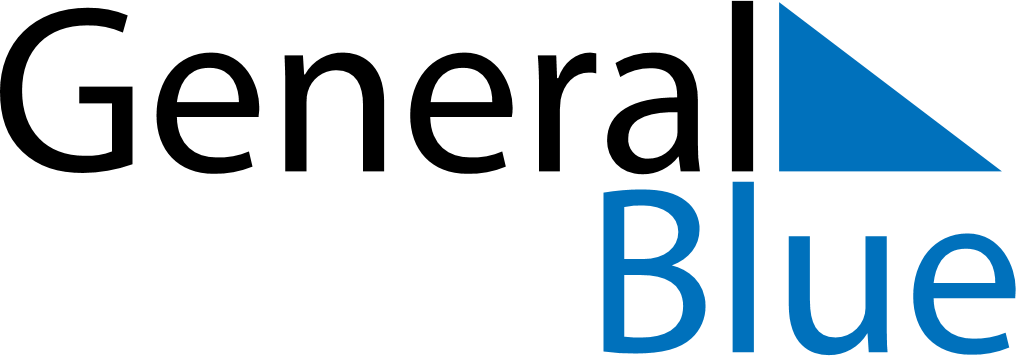 June 2024June 2024June 2024June 2024June 2024June 2024June 2024Sievi, North Ostrobothnia, FinlandSievi, North Ostrobothnia, FinlandSievi, North Ostrobothnia, FinlandSievi, North Ostrobothnia, FinlandSievi, North Ostrobothnia, FinlandSievi, North Ostrobothnia, FinlandSievi, North Ostrobothnia, FinlandSundayMondayMondayTuesdayWednesdayThursdayFridaySaturday1Sunrise: 3:20 AMSunset: 11:19 PMDaylight: 19 hours and 58 minutes.23345678Sunrise: 3:18 AMSunset: 11:21 PMDaylight: 20 hours and 3 minutes.Sunrise: 3:16 AMSunset: 11:24 PMDaylight: 20 hours and 8 minutes.Sunrise: 3:16 AMSunset: 11:24 PMDaylight: 20 hours and 8 minutes.Sunrise: 3:13 AMSunset: 11:26 PMDaylight: 20 hours and 12 minutes.Sunrise: 3:11 AMSunset: 11:29 PMDaylight: 20 hours and 17 minutes.Sunrise: 3:09 AMSunset: 11:31 PMDaylight: 20 hours and 21 minutes.Sunrise: 3:07 AMSunset: 11:33 PMDaylight: 20 hours and 26 minutes.Sunrise: 3:06 AMSunset: 11:36 PMDaylight: 20 hours and 30 minutes.910101112131415Sunrise: 3:04 AMSunset: 11:38 PMDaylight: 20 hours and 33 minutes.Sunrise: 3:02 AMSunset: 11:40 PMDaylight: 20 hours and 37 minutes.Sunrise: 3:02 AMSunset: 11:40 PMDaylight: 20 hours and 37 minutes.Sunrise: 3:01 AMSunset: 11:41 PMDaylight: 20 hours and 40 minutes.Sunrise: 3:00 AMSunset: 11:43 PMDaylight: 20 hours and 43 minutes.Sunrise: 2:59 AMSunset: 11:45 PMDaylight: 20 hours and 46 minutes.Sunrise: 2:58 AMSunset: 11:46 PMDaylight: 20 hours and 48 minutes.Sunrise: 2:57 AMSunset: 11:47 PMDaylight: 20 hours and 50 minutes.1617171819202122Sunrise: 2:56 AMSunset: 11:48 PMDaylight: 20 hours and 52 minutes.Sunrise: 2:55 AMSunset: 11:49 PMDaylight: 20 hours and 53 minutes.Sunrise: 2:55 AMSunset: 11:49 PMDaylight: 20 hours and 53 minutes.Sunrise: 2:55 AMSunset: 11:50 PMDaylight: 20 hours and 55 minutes.Sunrise: 2:55 AMSunset: 11:51 PMDaylight: 20 hours and 55 minutes.Sunrise: 2:55 AMSunset: 11:51 PMDaylight: 20 hours and 56 minutes.Sunrise: 2:55 AMSunset: 11:52 PMDaylight: 20 hours and 56 minutes.Sunrise: 2:55 AMSunset: 11:52 PMDaylight: 20 hours and 56 minutes.2324242526272829Sunrise: 2:56 AMSunset: 11:52 PMDaylight: 20 hours and 55 minutes.Sunrise: 2:57 AMSunset: 11:51 PMDaylight: 20 hours and 54 minutes.Sunrise: 2:57 AMSunset: 11:51 PMDaylight: 20 hours and 54 minutes.Sunrise: 2:57 AMSunset: 11:51 PMDaylight: 20 hours and 53 minutes.Sunrise: 2:58 AMSunset: 11:50 PMDaylight: 20 hours and 52 minutes.Sunrise: 3:00 AMSunset: 11:50 PMDaylight: 20 hours and 50 minutes.Sunrise: 3:01 AMSunset: 11:49 PMDaylight: 20 hours and 47 minutes.Sunrise: 3:02 AMSunset: 11:48 PMDaylight: 20 hours and 45 minutes.30Sunrise: 3:04 AMSunset: 11:47 PMDaylight: 20 hours and 42 minutes.